Załącznik nr 1do Regulaminu naboru 
i udziału w projekcie „KOOPERACJE 3D – model wielosektorowej współpracy na rzecz wsparcia osób 
i rodzin od 2022 roku” FORMULARZ ZGŁOSZENIA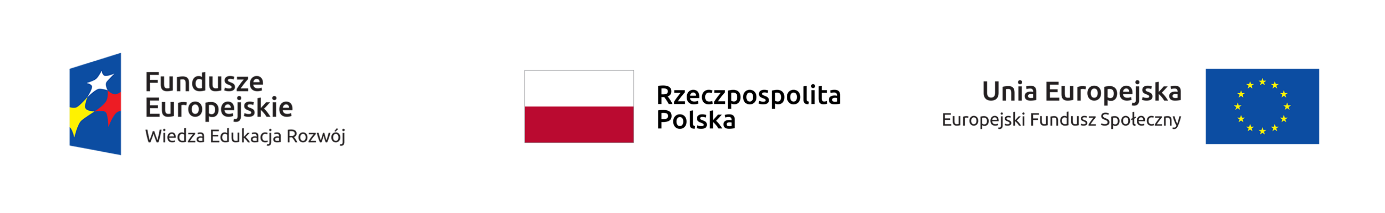  udziału w formach wsparcia w ramach projektu„KOOPERACJE 3D - MODEL WIELOSEKTOROWEJ WSPÓŁPRACY NA RZECZ WSPARCIA OSÓB I RODZIN”realizowanego w ramach w ramach Programu Operacyjnego Wiedza Edukacja Rozwój 2014-2020Oś priorytetowa II Efektywne polityki publiczne dla rynku pracy, gospodarki 
i edukacji, Działanie 2.5 Skuteczna pomoc społecznaZałącznik nr 2 do Regulamin naboru 
i udziału w projekcie „KOOPERACJE 3D – model wielosektorowej współpracy na rzecz wsparcia osób 
i rodzin od 2022 roku” OŚWIADCZENIE UCZESTNIKA PROJEKTU (uwzględnia obowiązek informacyjny realizowany w związku z art. 13 i art. 14  Rozporządzenia Parlamentu Europejskiego i Rady (UE) 2016/679)W związku z przystąpieniem do projektu pn. Kooperacje 3D – model wielosektorowej współpracy na rzecz wsparcia osób i rodzin przyjmuję do wiadomości, że:Administratorem moich danych osobowych jest minister właściwy do spraw rozwoju regionalnego pełniący funkcję Instytucji Zarządzającej dla Programu Operacyjnego Wiedza Edukacja Rozwój 2014-2020, mający siedzibę przy ul. Wspólnej 2/4, 00-926 Warszawa.Przetwarzanie moich danych osobowych jest zgodne z prawem i spełnia warunki, o których mowa art. 6 ust. 1 lit. c oraz art. 9 ust. 2 lit. g Rozporządzenia Parlamentu Europejskiego i Rady (UE) 2016/679 (RODO) – dane osobowe są niezbędne dla realizacji Programu Operacyjnego Wiedza Edukacja Rozwój 2014-2020 (PO WER) na podstawie: rozporządzenia Parlamentu Europejskiego i Rady (UE) nr 1303/2013 
z dnia 17 grudnia 2013 r. ustanawiającego wspólne przepisy dotyczące Europejskiego Funduszu Rozwoju Regionalnego, Europejskiego Funduszu Społecznego, Funduszu Spójności, Europejskiego Funduszu Rolnego na rzecz Rozwoju Obszarów Wiejskich oraz Europejskiego Funduszu Morskiego i Rybackiego oraz ustanawiającego przepisy ogólne dotyczące Europejskiego Funduszu Rozwoju Regionalnego, Europejskiego Funduszu Społecznego, Funduszu Spójności i Europejskiego Funduszu Morskiego 
i Rybackiego oraz uchylającego rozporządzenie Rady (WE) nr 1083/2006 (Dz. Urz. UE L 347 z 20.12.2013, str. 320, z późn. zm.),rozporządzenia Parlamentu Europejskiego i Rady (UE) nr 1304/2013 
z dnia 17 grudnia 2013 r. w sprawie Europejskiego Funduszu Społecznego 
i uchylającego rozporządzenie Rady (WE) nr 1081/2006 (Dz. Urz. UE L 347 z 20.12.2013, str. 470, z późn. zm.),ustawy z dnia 11 lipca 2014 r. o zasadach realizacji programów w zakresie polityki spójności finansowanych w perspektywie finansowej 2014–2020 (Dz. U. z 2019 r. poz. 1781);rozporządzenia wykonawczego Komisji (UE) nr 1011/2014 z dnia 22 września 2014 r. ustanawiającego szczegółowe przepisy wykonawcze do rozporządzenia Parlamentu Europejskiego i Rady (UE) nr 1303/2013 
w odniesieniu do wzorów służących do przekazywania Komisji określonych informacji oraz szczegółowe przepisy dotyczące wymiany informacji między beneficjentami a instytucjami zarządzającymi, certyfikującymi, audytowymi i pośredniczącymi (Dz. Urz. UE L 286 z 30.09.2014, str. 1).Moje dane osobowe będą przetwarzane w zbiorach: „Program Operacyjny Wiedza Edukacja Rozwój”, „Centralny system teleinformatyczny wspierający realizacje programów operacyjnych”.Moje dane osobowe będą przetwarzane wyłącznie w celu realizacji projektu Kooperacje 3D – model wielosektorowej współpracy na rzecz wsparcia osób i rodzin, w szczególności potwierdzenia kwalifikowalności wydatków, udzielenia wsparcia, monitoringu, ewaluacji, kontroli, audytu i sprawozdawczości oraz działań informacyjno-promocyjnych w ramach PO WER.Moje dane osobowe zostały powierzone do przetwarzania Instytucji Pośredniczącej – Ministerstwu Rodziny i Polityki Społecznej, ul. Tamka 3, 00-349 Warszawa ,beneficjentowi realizującemu projekt  - Regionalnemu Ośrodkowi Polityki Społecznej w Województwa Śląskiego, ul. Modelarska 10, 40-142 Katowice oraz podmiotom, które na zlecenie beneficjenta uczestniczą w realizacji projektu - Województwo Małopolskie/Regionalny Ośrodek Polityki Społecznej 
w Krakowie, Województwo Łódzkie/Regionalne Centrum  Polityki Społecznej 
w Łodzi, Województwo Opolskie/Regionalny Ośrodek Polityki Społecznej 
w Opolu. Moje dane osobowe mogą zostać przekazane podmiotom realizującym badania ewaluacyjne na zlecenie Instytucji Zarządzającej, Instytucji Pośredniczącej lub beneficjenta.  Moje dane osobowe mogą zostać również powierzone specjalistycznym firmom, realizującym na zlecenie Instytucji Zarządzającej, Instytucji Pośredniczącej oraz beneficjenta kontrole i audyt 
w ramach PO WER. Moje dane osobowe mogą zostać powierzone podmiotom świadczącym na rzez Instytucji Zarządzającej usługi związane z obsługą 
i rozwojem systemów teleinformatycznych.Moje dane osobowe mogą zostać udostępnione organom upoważnionym zgodnie z obowiązującym prawem.Podanie danych jest warunkiem koniecznym otrzymania wsparcia, a odmowa ich podania jest równoznaczna z brakiem możliwości udzielenia wsparcia w ramach projektu.W terminie 4 tygodni po zakończeniu udziału w projekcie przekażę beneficjentowi dane dotyczące mojego statusu na rynku pracy oraz informacje na temat udziału w kształceniu lub szkoleniu oraz uzyskania kwalifikacji lub nabycia kompetencji.W ciągu trzech miesięcy po zakończeniu udziału w projekcie udostępnię dane dotyczące mojego statusu na rynku pracy.Moje dane osobowe nie będą przekazywane do państwa trzeciego lub organizacji międzynarodowej.Moje dane osobowe nie będą poddawane zautomatyzowanemu podejmowaniu decyzji.Moje dane osobowe będą przechowywane do czasu rozliczenia Programu Operacyjnego Wiedza Edukacja Rozwój 2014 -2020 oraz zakończenia archiwizowania dokumentacji.Mogę skontaktować się u beneficjenta z osobą, która odpowiada za ochronę przetwarzania danych osobowych wysyłając wiadomość na adres poczty elektronicznej iod@rops.krakow.pl lub z powołanym przez administratora Inspektorem Ochrony Danych wysyłając wiadomość na adres poczty elektronicznej.Mam prawo dostępu do treści swoich danych i ich sprostowania lub ograniczenia przetwarzania jeżeli spełnione są przesłanki określone w art. 16 i 18 RODO.Mam prawo do wniesienia skargi do organu nadzorczego, którym jest  Prezes Urzędu Ochrony Danych Osobowych.KLAUZULA INFORMACYJNA DOTYCZĄCA PRZETWARZANIA DANYCH OSOBOWYCH W ZAKRESIE WIZERUNKUNa podstawie art. 13 ust. 1 i ust. 2 rozporządzenia Parlamentu Europejskiego 
i Rady (UE) 2016/679 z dnia 27 kwietnia 2016 r. w sprawie ochrony osób fizycznych w związku z przetwarzaniem danych osobowych i w sprawie swobodnego przepływu takich danych oraz uchylenia dyrektywy 95/46/WE (dalej: RODO),  informujemy, że:Administratorem danych osobowych w zakresie wizerunku jest Regionalny Ośrodek Polityki Społecznej w Krakowie, ul. Piastowska 32, 30-070 Kraków.Administrator wyznaczył Inspektora Ochrony Danych, z którym można się skontaktować 
za pośrednictwem poczty elektronicznej: iod@rops.krakow.pl.Dane osobowe w zakresie wizerunku będą przetwarzane w celu realizacji oraz promowania działań realizowanych w ramach projektu pn.: „KOOPERACJE 3D – model wielosektorowej współpracy na rzecz wsparcia osób i rodzin” współfinansowanego przez Unię Europejską w ramach Osi Priorytetowej II Efektywne polityki publiczne dla rynku pracy, gospodarki i edukacji, Działanie 2.5 Skuteczna pomoc społeczna, w ramach Programu Operacyjnego Wiedza Edukacja Rozwój na lata 2014-2020, współfinansowany ze środków Europejskiego Funduszu Społecznego, zwanego dalej Projektem. – na podstawie wyrażonej zgody (art. 6 ust. 1 lit. a RODO).Odbiorcą danych osobowych, o których mowa w pkt. 1 będą: podmioty, których uprawnienie do dostępu do ww. danych wynika z obowiązujących przepisów, organy sprawujące funkcje nadzoru i kontroli nad realizacją zadań przez Regionalny Ośrodek Polityki Społecznej w Krakowie, podmioty uprawnione do dokonywania kontroli w ramach Projektu (w tym Instytucja Zarządzająca - minister właściwy ds. rozwoju regionalnego, Instytucja Pośrednicząca - Ministerstwo Rodziny, Pracy i Polityki Społecznej, Lider Projektu - Regionalny Ośrodek Polityki Społecznej Województwa Śląskiego), a także podmioty przetwarzające dane osobowe na polecenie Administratora na podstawie zawartych umów (w tym podmioty dostarczające i utrzymujące oprogramowanie wykorzystywane przy działaniach związanych                                z przetwarzaniem danych osobowych, podmioty świadczące usługi prawnicze oraz usługi pocztowe lub kurierskie);Dane osobowe w zakresie wizerunku będą przechowywane do czasu wycofania zgody. W granicach określonych przepisami prawa, w tym w szczególności RODO, mam prawo:dostępu do treści danych,do sprostowania danych, do żądania ograniczenia przetwarzania danych, do przenoszenia danych, do wniesienia sprzeciwu wobec przetwarzania danych osobowych, do cofnięcia zgody w dowolnym momencie bez wpływu na zgodność 
z prawem przetwarzania, którego dokonano na podstawie zgody przed jej cofnięciem, jeżeli przetwarzanie danych odbywa się wyłącznie na podstawie zgody, do żądania usunięcia danych (prawo do bycia zapomnianym); Masz prawo wniesienia skargi do Prezesa Urzędu Ochrony Danych Osobowych, jeżeli przetwarzanie danych osobowych narusza przepisy RODO;Zgoda na przetwarzanie przez Administratora danych osobowych w zakresie wizerunku jest dobrowolna. Konsekwencją jej niewyrażenia będzie brak możliwości wykorzystywania wizerunku w działaniach mających na celu promocję Projektu;  Dane osobowe nie są wykorzystywane przy zautomatyzowanym podejmowaniu decyzji oraz nie podlegają profilowaniu;  Dane osobowe nie będą przekazywane do państw trzecich (tj. poza Europejski Obszar Gospodarczy) ani udostępniane organizacjom międzynarodowym.…………………………….……….(data, podpis)CZĘŚĆ I. Zgłoszenie do udziału w: □ Szkolenia warsztatowe pn. Motywowanie do zmiany. Metody, narzędzia i techniki motywacyjne w pracy z osobą/rodziną – 13.06.2023 r.□ Szkolenia specjalizacyjne dla kadry CUS i przedstawicieli JST (UWAGA! Poniżej proszę wskazać obszar tematyczny):Zarządzanie i organizacja usług społecznych,Opracowywanie i realizacja indywidualnych planów usług społecznych,Organizacja społeczności lokalnej.CZĘŚĆ I. Zgłoszenie do udziału w: □ Szkolenia warsztatowe pn. Motywowanie do zmiany. Metody, narzędzia i techniki motywacyjne w pracy z osobą/rodziną – 13.06.2023 r.□ Szkolenia specjalizacyjne dla kadry CUS i przedstawicieli JST (UWAGA! Poniżej proszę wskazać obszar tematyczny):Zarządzanie i organizacja usług społecznych,Opracowywanie i realizacja indywidualnych planów usług społecznych,Organizacja społeczności lokalnej.CZĘŚĆ I. Zgłoszenie do udziału w: □ Szkolenia warsztatowe pn. Motywowanie do zmiany. Metody, narzędzia i techniki motywacyjne w pracy z osobą/rodziną – 13.06.2023 r.□ Szkolenia specjalizacyjne dla kadry CUS i przedstawicieli JST (UWAGA! Poniżej proszę wskazać obszar tematyczny):Zarządzanie i organizacja usług społecznych,Opracowywanie i realizacja indywidualnych planów usług społecznych,Organizacja społeczności lokalnej.CZĘŚĆ I. Zgłoszenie do udziału w: □ Szkolenia warsztatowe pn. Motywowanie do zmiany. Metody, narzędzia i techniki motywacyjne w pracy z osobą/rodziną – 13.06.2023 r.□ Szkolenia specjalizacyjne dla kadry CUS i przedstawicieli JST (UWAGA! Poniżej proszę wskazać obszar tematyczny):Zarządzanie i organizacja usług społecznych,Opracowywanie i realizacja indywidualnych planów usług społecznych,Organizacja społeczności lokalnej.CZĘŚĆ II. DANE OSOBOWE I DANE TELEADRESOWE UCZESTNIKA PROJEKTU CZĘŚĆ II. DANE OSOBOWE I DANE TELEADRESOWE UCZESTNIKA PROJEKTU CZĘŚĆ II. DANE OSOBOWE I DANE TELEADRESOWE UCZESTNIKA PROJEKTU CZĘŚĆ II. DANE OSOBOWE I DANE TELEADRESOWE UCZESTNIKA PROJEKTU 1Imię2Nazwisko3PESEL4PłećKobietaMężczyznaKobietaMężczyzna5Wykształcenieniższe niż podstawowepodstawowe gimnazjalneponadgimnazjalnepolicealnewyższeniższe niż podstawowepodstawowe gimnazjalneponadgimnazjalnepolicealnewyższe6Rodzaj uczestnikaindywidualnypracownik lub przedstawiciel instytucji/podmiotuindywidualnypracownik lub przedstawiciel instytucji/podmiotu7Kraj8Województwo9Powiat10Gmina11Obszar zamieszkaniaobszar miejskiobszar wiejskiobszar miejsko-wiejski obszar miejskiobszar wiejskiobszar miejsko-wiejski 12Miejscowość zamieszkania13Kod pocztowy14Ulica15Nr budynku16Nr lokalu17Telefon kontaktowy18Adres e-mail19Status na rynku pracy w chwili przystąpienia do projektuOsoba bezrobotna niezarejestrowana 
w urzędzie pracy.Osoba bezrobotna zarejestrowana 
w urzędzie pracy. Osoba bierna zawodowo.Osoba pracująca.Osoba bezrobotna niezarejestrowana 
w urzędzie pracy.Osoba bezrobotna zarejestrowana 
w urzędzie pracy. Osoba bierna zawodowo.Osoba pracująca.20Obszar zatrudnieniaOsoba pracująca w administracji rządowej.Osoba pracująca w administracji samorządowej.Osoba pracująca w dużym przedsiębiorstwie.Osoba pracująca w MMŚP.Osoba pracująca w organizacji pozarządowej.Osoba prowadząca działalność na własny rachunek.Osoba pracująca w administracji rządowej.Osoba pracująca w administracji samorządowej.Osoba pracująca w dużym przedsiębiorstwie.Osoba pracująca w MMŚP.Osoba pracująca w organizacji pozarządowej.Osoba prowadząca działalność na własny rachunek.21Wykonywany zawódnauczyciel kształcenia zawodowegonauczyciel kształcenia ogólnegonauczyciel wychowania przedszkolnegopracownik instytucji szkolnictwa wyższegopracownik instytucji rynku pracypracownik instytucji systemu ochrony zdrowiarolnikkluczowy pracownik instytucji pomocy 
i integracji społecznejpracownik systemu wspierania rodziny 
i pieczy zastępczejpracownik ośrodka wsparcia ekonomii społecznejpracownik poradni psychologiczno-pedagogicznejinstruktor praktycznej nauki zawoduinnynauczyciel kształcenia zawodowegonauczyciel kształcenia ogólnegonauczyciel wychowania przedszkolnegopracownik instytucji szkolnictwa wyższegopracownik instytucji rynku pracypracownik instytucji systemu ochrony zdrowiarolnikkluczowy pracownik instytucji pomocy 
i integracji społecznejpracownik systemu wspierania rodziny 
i pieczy zastępczejpracownik ośrodka wsparcia ekonomii społecznejpracownik poradni psychologiczno-pedagogicznejinstruktor praktycznej nauki zawoduinny22Status uczestnika projektu 
w chwili przystąpienia do projektuOsoba należąca do mniejszości narodowej lub etnicznej, migrant, osoba obcego pochodzenia.TAKNIEOdmawiam podania informacji22Status uczestnika projektu 
w chwili przystąpienia do projektuOsoba 
z niepełnosprawnościami.TAKNIEOdmawiam podania informacji22Status uczestnika projektu 
w chwili przystąpienia do projektuOsoba w innej niekorzystnej sytuacji społecznej.TAKNIEOdmawiam podania informacji22Status uczestnika projektu 
w chwili przystąpienia do projektuOsoba bezdomna lub dotknięta wykluczeniem z dostępu do mieszkań.TAKNIEOsoba bezdomna lub dotknięta wykluczeniem z dostępu do mieszkań.TAKNIE23Specjalne potrzebyDostosowanie przestrzeni w związku 
z niepełnosprawnością ruchową? 
Jeśli TAK, proszę opisać jakie:………………………………………………….………………..………………………………….……………………………………………………………………………………………………Zapewnienie tłumacza języka migowego?Zapewnienie druku materiałów powiększoną czcionką?Potrzeba dostosowania posiłków celem uwzględnienia specyficznych potrzeb żywieniowych? Jeśli TAK, proszę opisać jakie:………………………………………………….………………..………………………………….……………………………………………………………………………………………………Inne specjalne potrzeby? 
Jeśli TAK, proszę opisać jakie:………………………………………………….………………..………………………………….……………………………………………………………………………………………………Dostosowanie przestrzeni w związku 
z niepełnosprawnością ruchową? 
Jeśli TAK, proszę opisać jakie:………………………………………………….………………..………………………………….……………………………………………………………………………………………………Zapewnienie tłumacza języka migowego?Zapewnienie druku materiałów powiększoną czcionką?Potrzeba dostosowania posiłków celem uwzględnienia specyficznych potrzeb żywieniowych? Jeśli TAK, proszę opisać jakie:………………………………………………….………………..………………………………….……………………………………………………………………………………………………Inne specjalne potrzeby? 
Jeśli TAK, proszę opisać jakie:………………………………………………….………………..………………………………….……………………………………………………………………………………………………24Zapewnienie noclegu dotyczy wyłącznie dwudniowych  szkoleń realizowanych w formule kontaktu bezpośredniegodotyczy uczestników, którzy posiadają miejsce zamieszkania w miejscowości innej niż miejscowość, w której odbywa się szkolenie/warsztatTakNieTakNieCZĘŚĆ III. DANE INSTYTUCJI KIERUJĄCEJCZĘŚĆ III. DANE INSTYTUCJI KIERUJĄCEJCZĘŚĆ III. DANE INSTYTUCJI KIERUJĄCEJCZĘŚĆ III. DANE INSTYTUCJI KIERUJĄCEJ25Nazwa instytucji26NIP27Zajmowane stanowisko 28Typ instytucjiJednostka administracji rządowej,Jednostka samorządy terytorialnego (bez szkół i placówek oświatowych),Organizacja pozarządowa,Ośrodek wsparcia ekonomii społecznej,Placówka systemu oświaty,Podmiot ekonomii społecznej,Prokuratura,Sądy powszechne,Szkoła,Uczelnia lub jednostka organizacyjna uczelni,Inne(jakie?)………………………………………………….………………..……………………………………………………….………………..………Jednostka administracji rządowej,Jednostka samorządy terytorialnego (bez szkół i placówek oświatowych),Organizacja pozarządowa,Ośrodek wsparcia ekonomii społecznej,Placówka systemu oświaty,Podmiot ekonomii społecznej,Prokuratura,Sądy powszechne,Szkoła,Uczelnia lub jednostka organizacyjna uczelni,Inne(jakie?)………………………………………………….………………..……………………………………………………….………………..………29Województwo30Powiat31Gmina32Miejscowość33Ulica34Nr budynku35Numer lokalu36Kod pocztowy37Telefon kontaktowy 38Adres e-mail39Wyrażam zgodę na uczestnictwo Pani/a …………………………………………………………….. w formach wsparcia organizowanych w ramach projektu pt.: „Kooperacje 3D – model wielosektorowej współpracy na rzecz wsparcia osób i rodzin”, realizowanego przez Regionalny Ośrodek Polityki Społecznej w Krakowie. Oświadczam, iż ww. osoba jest pracownikiem:…………………………………………………………..………………………………………………………………………………………………………..  (nazwa instytucji)Oświadczam, iż Gmina ………………………………………………………….. jest/nie jest* obecnie zainteresowana utworzenia Centrum Usług Społecznych**. *niepotrzebne skreślić**odpowiedź wymagana w przypadku rekrutacji na Szkolenia specjalizacyjnego dla kardy CUS i przedstawicieli JST. Wyrażam zgodę na uczestnictwo Pani/a …………………………………………………………….. w formach wsparcia organizowanych w ramach projektu pt.: „Kooperacje 3D – model wielosektorowej współpracy na rzecz wsparcia osób i rodzin”, realizowanego przez Regionalny Ośrodek Polityki Społecznej w Krakowie. Oświadczam, iż ww. osoba jest pracownikiem:…………………………………………………………..………………………………………………………………………………………………………..  (nazwa instytucji)Oświadczam, iż Gmina ………………………………………………………….. jest/nie jest* obecnie zainteresowana utworzenia Centrum Usług Społecznych**. *niepotrzebne skreślić**odpowiedź wymagana w przypadku rekrutacji na Szkolenia specjalizacyjnego dla kardy CUS i przedstawicieli JST. Wyrażam zgodę na uczestnictwo Pani/a …………………………………………………………….. w formach wsparcia organizowanych w ramach projektu pt.: „Kooperacje 3D – model wielosektorowej współpracy na rzecz wsparcia osób i rodzin”, realizowanego przez Regionalny Ośrodek Polityki Społecznej w Krakowie. Oświadczam, iż ww. osoba jest pracownikiem:…………………………………………………………..………………………………………………………………………………………………………..  (nazwa instytucji)Oświadczam, iż Gmina ………………………………………………………….. jest/nie jest* obecnie zainteresowana utworzenia Centrum Usług Społecznych**. *niepotrzebne skreślić**odpowiedź wymagana w przypadku rekrutacji na Szkolenia specjalizacyjnego dla kardy CUS i przedstawicieli JST.       CZĘŚĆ IV. OŚWIADCZENIA UCZESTNIKA      CZĘŚĆ IV. OŚWIADCZENIA UCZESTNIKA      CZĘŚĆ IV. OŚWIADCZENIA UCZESTNIKA      CZĘŚĆ IV. OŚWIADCZENIA UCZESTNIKACZĘŚĆ V. POTWIERDZENIE AKTUALNOŚCI INFRMACJI ZAWARTYCH 
W FIRMULARZU NA DZIEŃ ROZPOCZĘCIA UDZIAŁU W PROJEKCIECZĘŚĆ V. POTWIERDZENIE AKTUALNOŚCI INFRMACJI ZAWARTYCH 
W FIRMULARZU NA DZIEŃ ROZPOCZĘCIA UDZIAŁU W PROJEKCIECZĘŚĆ V. POTWIERDZENIE AKTUALNOŚCI INFRMACJI ZAWARTYCH 
W FIRMULARZU NA DZIEŃ ROZPOCZĘCIA UDZIAŁU W PROJEKCIECZĘŚĆ V. POTWIERDZENIE AKTUALNOŚCI INFRMACJI ZAWARTYCH 
W FIRMULARZU NA DZIEŃ ROZPOCZĘCIA UDZIAŁU W PROJEKCIEPotwierdzam aktualność informacji zawartych w formularzu zgłoszeniowym na dzień rozpoczęcia udziału w projekcie, tj. na dzień ………………………………..Informacje zawarte w formularzu zgłoszeniowym uległy zmianie w stosunku do podanych na dzień rozpoczęcia udziału w projekcie w następującym zakresie (jeśli dotyczy):………………………………………………………………………………………………………………………………………………………………………………………………………………………………………………                                                                                                                                              ………………………………………………………………………….(data i podpis uczestnika)    Potwierdzam aktualność informacji zawartych w formularzu zgłoszeniowym na dzień rozpoczęcia udziału w projekcie, tj. na dzień ………………………………..Informacje zawarte w formularzu zgłoszeniowym uległy zmianie w stosunku do podanych na dzień rozpoczęcia udziału w projekcie w następującym zakresie (jeśli dotyczy):………………………………………………………………………………………………………………………………………………………………………………………………………………………………………………                                                                                                                                              ………………………………………………………………………….(data i podpis uczestnika)    Potwierdzam aktualność informacji zawartych w formularzu zgłoszeniowym na dzień rozpoczęcia udziału w projekcie, tj. na dzień ………………………………..Informacje zawarte w formularzu zgłoszeniowym uległy zmianie w stosunku do podanych na dzień rozpoczęcia udziału w projekcie w następującym zakresie (jeśli dotyczy):………………………………………………………………………………………………………………………………………………………………………………………………………………………………………………                                                                                                                                              ………………………………………………………………………….(data i podpis uczestnika)    Potwierdzam aktualność informacji zawartych w formularzu zgłoszeniowym na dzień rozpoczęcia udziału w projekcie, tj. na dzień ………………………………..Informacje zawarte w formularzu zgłoszeniowym uległy zmianie w stosunku do podanych na dzień rozpoczęcia udziału w projekcie w następującym zakresie (jeśli dotyczy):………………………………………………………………………………………………………………………………………………………………………………………………………………………………………………                                                                                                                                              ………………………………………………………………………….(data i podpis uczestnika)    …..……………………………………………………………………………………MIEJSCOWOŚĆ I DATACZYTELNY PODPIS UCZESTNIKA PROJEKTU*